CITTÀ DI CIVITAVECCHIA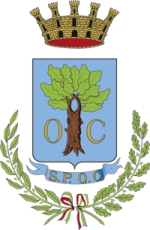 Città Metropolitana di Roma CapitaleServizio 4 Lavori Pubblici - Ambiente Sezione AmbienteOrd. n.                    Prot. 22.06.2022IL SINDACOOggetto: Revoca Ordinanza n. 205  del 09.06.2022 prot. 44267Richiamata la propria precedente Ordinanza n. 205 del 09.06.2022, con la quale si è preso atto della nota trasmessa da ARPALAZIO  e acquisita presso questo Ente con prot. n. 43652/2022 del 08/06/2022, con la quale è stato comunicato, l’esito dei prelievi eseguiti nel punto n. 029 – ID: IT012058032003, denominato “Bagni Pirgo” di questo Comune, che hanno evidenziato concentrazioni pari a 310.625 cell/L dell’alga Ostreopsis ovata e quindi in punto entrava in fase di  EMERGENZA.Vista la nota pervenuta con prot. 47743/2022 del 22.06.2022, trasmessa da ARPALAZIO con la quale comunicava l’esito dei prelievi eseguiti in data 21.06.2022 nel Punto 0029 ID: IT012058032003 – Stab. Bagni Pirgo nel Comune di Civitavecchia che, secondo quanto riportato nelle linee guida dell’allegato C del Decreto Interministeriale 30.03.2010 e ai sensi dell’art. 3 del medesimo decreto attuativo del D.Lgs 116/08, evidenziava la presenza di Ostreopsis ovata, Coolia monotis e Prorocentrum lima nelle concentrazioni tali per cui, il punto 029 esce dalla fase di emergenza ed è                                                    rientrato nella Fase di Routine;Preso atto:Del Decreto del Presidente della Regione Lazio T00059 del 26/04/2022;del D.P.R. n. 470/1982 “Attuazione della direttiva (CEE) n. 76/160 relativa alla qualità delle acque di balneazione” e s.m.i.;della Legge n. 121/2003“Conversione in legge, con modificazioni, del decreto-legge 31 Marzo 2003, n. 51, recante modifiche alla normativa in materia di qualità delle acque di balnea- zione” e s.m.i.;della Direttiva 2006/7/CE;del Decreto Attuativo del Ministero della Salute 30/03/2010 “Definizione dei criteri per deter- minare il divieto di balneazione, nonché modalità e specifiche tecniche per l'attuazione del decreto legislativo 30 maggio 2008, n. 116, di recepimento della direttiva 2006/7/CE, relati- va alla gestione della qualità delle acque di balneazione” e s.m.i.;dell’articolo 50, comma 4 del D.Lgs. n. 267/2000 “Testo unico delle leggi sull’ordinamento de gli Enti Locali” e s.m.i.;dell’art. 5 del D. Lgs. n. 116/2008 “Attuazione della direttiva 2006/7/CE relativa alla gestione della qualità delle acque di balneazione e abrogazione della direttiva 76/160/CEE” e s.m.i.;per tutto quanto sopra richiamato e specificato,REVOCAcon effetto immediato l’ Ordinanza n. 205 del 09.06.2022 riferita al punto n. 029 – Stabilimenti Bagni Pirgo di questo                         Comune;DISPONEche a seguito della emissione dell’Ordinanza oggetto della revoca, l’immediata rimozione della segnaletica apposta che indicava il Divieto temporaneo di balneazione nel punto n. 029 – Stabilimenti Bagni Pirgo e la segnaletica apposta a seguito                                                                   dell’emissione dell’Ordinanza n.  205 del 09.06.2022;Di trasmettere la presente Ordinanza:✔	al Ministero della Salute – dgprev@postacert.sanita.it;✔	al Ministero dell’Ambiente – Direzione generale per la salvaguardia del territorio e delle acque       dgsta@pec.minambiente.it;✔	alla Prefettura di Roma – protocollo.prefrm@pec.interno.it;✔	alla Capitaneria di Porto di Civitavecchia – cp-civitavecchia@pec.mit.gov.it;✔	all’Autorità Portuale di Civitavecchia Fiumicino Gaeta –               protocollo@portidiroma.legalmailpa.it;✔	alla Regione Lazio – Direzione Regionale Politiche Ambientali e Ciclo dei Rifiuti – qualita.ambiente@regione.lazio.legalmail.it;✔	all’Arpa Lazio – Sezione Provinciale di Roma – sedediroma@arpalazio.legalmailpa.it;✔	all’ASL Roma 4 – dipartimento.prevenzione@pec.aslroma4.it✔	al Comando di Polizia Locale del Comune di Civitavecchia;✔	al Servizio 4 – Lavori Pubblici e Ambiente del Comune di Civitavecchia;✔	al Servizio 6 – Edilizia -  Urbanistica, Patrimonio e Demanio comunale;DISPONE ALTRESI’che la presente ordinanza venga pubblicata sul sito istituzionale del Comune di Civitavecchia, all’Albo Pretorio nel rispetto dell’art. 32 della L. 69/09;Il SindacoAvv. Ernesto Tedesco